Tango animazione ricerca personale 27-01-2022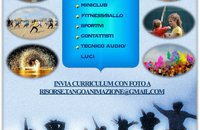 Se cerchi un lavoro dinamico, con la possibilità di partire in una delle più belle località turistiche in tutta Italia (villaggi, alberghi, residence) questa offerta fa per te.
Assumiamo personale con il ruolo di animatore turistico offrendo compenso fisso mensile, vitto e alloggio.
Non perdere, quindi, la possibilità di guadagnare divertendoti, in un ambiente informale e gratificante.
Puoi farlo con le tue competenze tecniche o artistiche o semplicemente con la persona che sei. Cerchiamo, infatti, personale con e senza esperienza che vada a ricoprire uno dei seguenti ruoli: animatore mini club, sportivi, tecnici, dj, fitness, cantanti, ballerini, attori e artisti in generale.
Inoltre, i professionisti che sono a capo dei nostri settori offrono una formazione che permette ad ogni collaboratore di aprirsi una carriera rapida nella nostra azienda, dove poter progettare un futuro insieme.Sei un professionista del settore? Cerchiamo anche un capo animazione!Invia la tua candidatura a  risorsetangoanimazione@gmail.com indossa il sorriso più grande che hai ed entra nella nostra squadra!